1.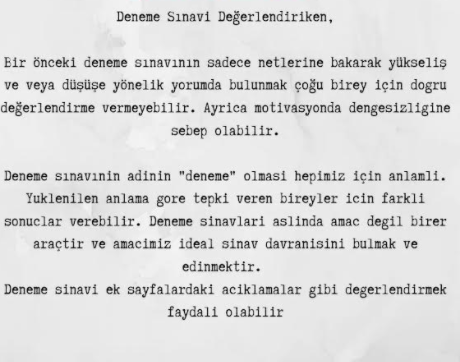 2. 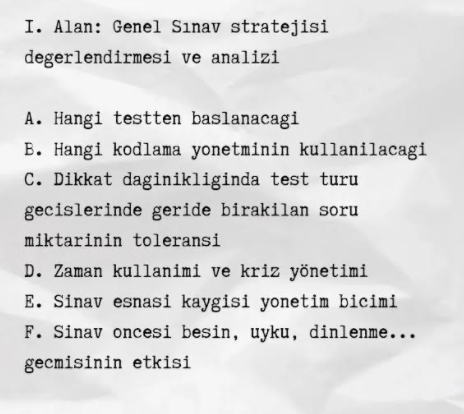 3.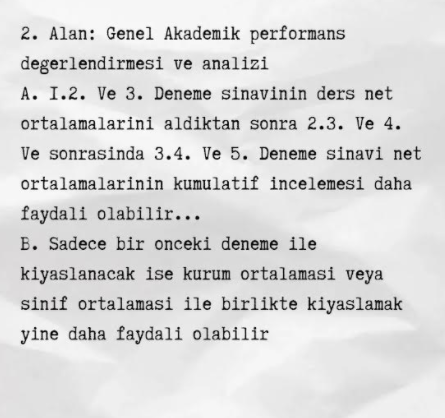 4. 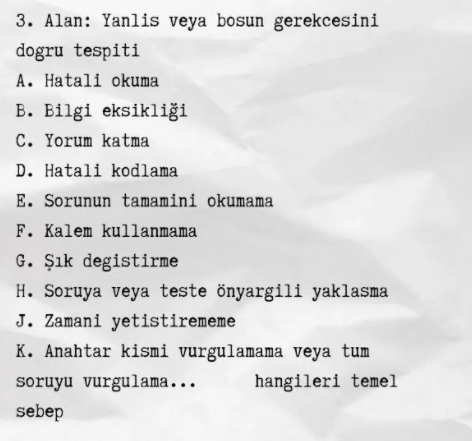 